ROZVAHAROZVAHA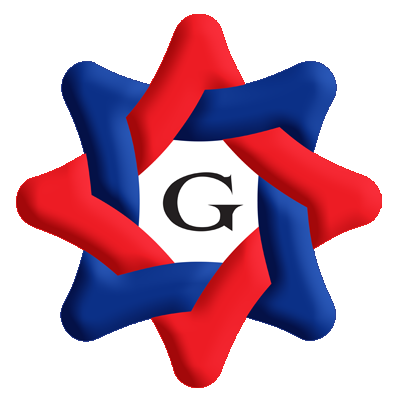 územní samosprávné celky, svazky obcí, regionální rady regionu soudržnostiúzemní samosprávné celky, svazky obcí, regionální rady regionu soudržnostiúzemní samosprávné celky, svazky obcí, regionální rady regionu soudržnosti(v Kč, s přesností na dvě desetinná místa)(v Kč, s přesností na dvě desetinná místa)(v Kč, s přesností na dvě desetinná místa)Období:12 / 201612 / 2016IČO:6060946060609460Název:Olomoucký krajOlomoucký krajNS:60609460Olomoucký krajObdobíObdobíObdobíObdobíČísloSyntetickýBěžnéMinulépoložkyNázev položkyúčetBruttoKorekceNetto1234AKTIVA CELKEMAKTIVA CELKEM9 505 920 657,122 260 128 790,607 245 791 866,527 072 412 398,90A.A.Stálá aktiva5 964 920 311,762 248 246 530,433 716 673 781,333 653 389 984,36I.I.Dlouhodobý nehmotný majetek95 771 759,4372 383 337,4023 388 422,0338 481 581,161.1.1.1.Nehmotné výsledky výzkumu a vývoje0125 655 772,003 739 614,001 916 158,002 578 593,002.2.2.2.Software01379 204 129,3658 843 504,3320 360 625,0334 809 378,163.3.3.3.Ocenitelná práva0144.4.4.4.Povolenky na emise a preferenční limity0155.5.5.5.Drobný dlouhodobý nehmotný majetek0189 800 219,079 800 219,076.6.6.6.Ostatní dlouhodobý nehmotný majetek0197.7.7.7.Nedokončený dlouhodobý nehmotný majetek0411 111 639,001 111 639,001 093 610,008.8.8.8.Poskytnuté zálohy na dlouhodobý nehmotný majetek0519.9.9.9.Dlouhodobý nehmotný majetek určený k prodeji035II.II.Dlouhodobý hmotný majetek3 621 734 124,621 155 863 193,032 465 870 931,592 457 722 081,301.1.1.1.Pozemky03161 084 786,2761 084 786,2761 187 764,272.2.2.2.Kulturní předměty0321 030 547,391 030 547,391 030 547,393.3.3.3.Stavby0213 219 512 142,52997 696 787,342 221 815 355,182 220 021 055,484.4.4.4.Samostatné hmotné movité věci a soubory hmotných movitých věcí022115 234 410,7284 955 478,2130 278 932,5154 382 272,085.5.5.5.Pěstitelské celky trvalých porostů0256.6.6.6.Drobný dlouhodobý hmotný majetek02873 210 927,4873 210 927,487.7.7.7.Ostatní dlouhodobý hmotný majetek0298.8.8.8.Nedokončený dlouhodobý hmotný majetek042145 047 417,24145 047 417,24118 307 034,089.9.9.9.Poskytnuté zálohy na dlouhodobý hmotný majetek052176 600,00176 600,002 793 408,0010.10.10.10.Dlouhodobý hmotný majetek určený k prodeji0366 437 293,006 437 293,00III.III.Dlouhodobý finanční majetek1 300 187 491,961 020 000 000,00280 187 491,96291 822 503,661.1.1.1.Majetkové účasti v osobách s rozhodujícím vlivem0611 300 187 491,961 020 000 000,00280 187 491,96291 822 503,662.2.2.2.Majetkové účasti v osobách s podstatným vlivem0623.3.3.3.Dluhové cenné papíry držené do splatnosti0634.4.4.4.Dlouhodobé půjčky0675.5.5.5.Termínované vklady dlouhodobé0686.6.6.6.Ostatní dlouhodobý finanční majetek0697.7.7.7.Pořizovaný dlouhodobý finanční majetek0438.8.8.8.Poskytnuté zálohy na dlouhodobý finanční majetek053IV.IV.Dlouhodobé pohledávky947 226 935,75947 226 935,75865 363 818,241.1.1.1.Poskytnuté návratné finanční výpomoci dlouhodobé4629 200 000,009 200 000,006 817 646,002.2.2.2.Dlouhodobé pohledávky z postoupených úvěrů4643.3.3.3.Dlouhodobé poskytnuté zálohy465157 000,00157 000,00157 000,004.4.4.4.Dlouhodobé pohledávky z ručení4665.5.5.5.Ostatní dlouhodobé pohledávky46911 228,0011 228,0037 909,006.6.6.6.Dlouhodobé poskytnuté zálohy na transfery471937 858 707,75937 858 707,75858 351 263,24B.B.Oběžná aktiva3 541 000 345,3611 882 260,173 529 118 085,193 419 022 414,54I.I.Zásoby3 529 095,243 529 095,243 044 714,031.1.1.1.Pořízení materiálu1112.2.2.2.Materiál na skladě1123 529 095,243 529 095,243 044 714,033.3.3.3.Materiál na cestě1194.4.4.4.Nedokončená výroba1215.5.5.5.Polotovary vlastní výroby1226.6.6.6.Výrobky1237.7.7.7.Pořízení zboží1318.8.8.8.Zboží na skladě1329.9.9.9.Zboží na cestě13810.10.10.10.Ostatní zásoby139II.II.Krátkodobé pohledávky2 520 658 710,5511 882 260,172 508 776 450,382 775 119 898,261.1.1.1.Odběratelé31112 214 408,913 464 350,208 750 058,712 299 949,732.2.2.2.Směnky k inkasu3123.3.3.3.Pohledávky za eskontované cenné papíry3134.4.4.4.Krátkodobé poskytnuté zálohy314852 425,40852 425,40465 754,405.5.5.5.Jiné pohledávky z hlavní činnosti31519 729 097,198 417 909,9711 311 187,226 108 142,306.6.6.6.Poskytnuté návratné finanční výpomoci krátkodobé316700 000,00700 000,007.7.7.7.Krátkodobé pohledávky z postoupených úvěrů3178.8.8.8.Pohledávky z přerozdělených daní3199.9.9.9.Pohledávky za zaměstnanci3351 700,0010.10.10.10.Sociální zabezpečení33611.11.11.11.Zdravotní pojištění33712.12.12.12.Důchodové spoření33813.13.13.13.Daň z příjmů34114.14.14.14.Ostatní daně, poplatky a jiná obdobná peněžitá plnění34215.15.15.15.Daň z přidané hodnoty34316.16.16.16.Pohledávky za osobami mimo vybrané vládní instituce34417.17.17.17.Pohledávky za vybranými ústředními vládními institucemi346671 748,76671 748,76685 048,9118.18.18.18.Pohledávky za vybranými místními vládními institucemi348271 673,6123.23.23.23.Krátkodobé pohledávky z ručení36124.24.24.24.Pevné termínové operace a opce36325.25.25.25.Pohledávky z neukončených finančních operací36926.26.26.26.Pohledávky z finančního zajištění36527.27.27.27.Pohledávky z vydaných dluhopisů36728.28.28.28.Krátkodobé poskytnuté zálohy na transfery3731 483 241 251,761 483 241 251,761 876 740 181,4829.29.29.29.Krátkodobé zprostředkování transferů37530.30.30.30.Náklady příštích období381452 500,51452 500,51933 811,9631.31.31.31.Příjmy příštích období38532.32.32.32.Dohadné účty aktivní3881 000 296 830,931 000 296 830,93887 343 179,1733.33.33.33.Ostatní krátkodobé pohledávky3772 500 447,092 500 447,09270 456,70III.III.Krátkodobý finanční majetek1 016 812 539,571 016 812 539,57640 857 802,251.1.1.1.Majetkové cenné papíry k obchodování2512.2.2.2.Dluhové cenné papíry k obchodování2533.3.3.3.Jiné cenné papíry2564.4.4.4.Termínované vklady krátkodobé2445.5.5.5.Jiné běžné účty24536 253 808,0836 253 808,0831 687 019,859.9.9.9.Běžný účet24111.11.11.11.Základní běžný účet územních samosprávných celků231955 064 939,13955 064 939,13592 986 353,6212.12.12.12.Běžné účty fondů územních samosprávných celků23625 087 955,3025 087 955,3015 521 143,8815.15.15.15.Ceniny263405 837,06405 837,06663 284,9016.16.16.16.Peníze na cestě26217.17.17.17.Pokladna261ČísloSyntetickýObdobíObdobípoložkyNázev položkyúčetBěžnéMinulé12PASIVA CELKEMPASIVA CELKEM7 245 791 866,527 072 412 398,90C.C.Vlastní kapitál-214 543 114,16-441 856 186,56I.I.Jmění účetní jednotky a upravující položky-3 111 676 945,93-2 435 345 708,731.1.1.1.Jmění účetní jednotky401-1 869 928 535,67-1 241 144 515,573.3.3.3.Transfery na pořízení dlouhodobého majetku403710 288 126,33762 173 071,554.4.4.4.Kurzové rozdíly4055.5.5.5.Oceňovací rozdíly při prvotním použití metody406-2 041 706 204,40-2 041 706 204,406.6.6.6.Jiné oceňovací rozdíly4074 612 414,877.7.7.7.Opravy předcházejících účetních období40885 057 252,9485 331 939,69II.II.Fondy účetní jednotky43 113 891,3650 242 526,506.6.6.6.Ostatní fondy41943 113 891,3650 242 526,50III.III.Výsledek hospodaření2 854 019 940,411 943 246 995,671.1.1.1.Výsledek hospodaření běžného účetního období910 772 944,74480 749 075,432.2.2.2.Výsledek hospodaření ve schvalovacím řízení4313.3.3.3.Výsledek hospodaření předcházejících účetních období4321 943 246 995,671 462 497 920,24D.D.Cizí zdroje7 460 334 980,687 514 268 585,46I.I.Rezervy1.1.1.1.Rezervy441II.II.Dlouhodobé závazky4 010 154 552,384 003 616 950,211.1.1.1.Dlouhodobé úvěry4513 755 151 937,003 948 182 332,862.2.2.2.Přijaté návratné finanční výpomoci dlouhodobé4523.3.3.3.Dlouhodobé závazky z vydaných dluhopisů4534.4.4.4.Dlouhodobé přijaté zálohy4551 016 948,005.5.5.5.Dlouhodobé závazky z ručení4566.6.6.6.Dlouhodobé směnky k úhradě4577.7.7.7.Ostatní dlouhodobé závazky4597 168 854,013 293 426,018.8.8.8.Dlouhodobé přijaté zálohy na transfery472247 833 761,3751 124 243,34III.III.Krátkodobé závazky3 450 180 428,303 510 651 635,251.1.1.1.Krátkodobé úvěry2812.2.2.2.Eskontované krátkodobé dluhopisy (směnky)2823.3.3.3.Krátkodobé závazky z vydaných dluhopisů2834.4.4.4.Jiné krátkodobé půjčky2895.5.5.5.Dodavatelé32141 640 587,2315 459 013,856.6.6.6.Směnky k úhradě3227.7.7.7.Krátkodobé přijaté zálohy3242 282 667,008.8.8.8.Závazky z dělené správy3259.9.9.9.Přijaté návratné finanční výpomoci krátkodobé32610.10.10.10.Zaměstnanci33122 045,0011.11.11.11.Jiné závazky vůči zaměstnancům333439,0012.12.12.12.Sociální zabezpečení3366 526 588,005 402 337,0013.13.13.13.Zdravotního pojištění3372 846 238,002 367 200,0014.14.14.14.Důchodové spoření33810 300,0015.15.15.15.Daň z příjmů34116.16.16.16.Ostatní daně, poplatky a jiná obdobná peněžitá plnění3423 015 082,002 183 814,0017.17.17.17.Daň z přidané hodnoty3435 217 838,271 275 327,2718.18.18.18.Závazky k osobám mimo vybrané vládní instituce34519.19.19.19.Závazky k vybraným ústředním vládním institucím34719 136 786,753 161 176,6620.20.20.20.Závazky k vybraným místním vládním institucím3494 605 504,1627.27.27.27.Krátkodobé závazky z ručení36228.28.28.28.Pevné termínové operace a opce36329.29.29.29.Závazky z neukončených finančních operací36430.30.30.30.Závazky z finančního zajištění36631.31.31.31.Závazky z upsaných nesplacených cenných papírů a podílů36832.32.32.32.Krátkodobé přijaté zálohy na transfery374917 298 061,00717 331 533,2133.33.33.33.Krátkodobé zprostředkování transferů3751 224 390,439 253 654,6735.35.35.35.Výdaje příštích období38336.36.36.36.Výnosy příštích období38437.37.37.37.Dohadné účty pasivní3892 421 399 504,042 734 705 630,8638.38.38.38.Ostatní krátkodobé závazky37824 987 181,4219 479 163,73.